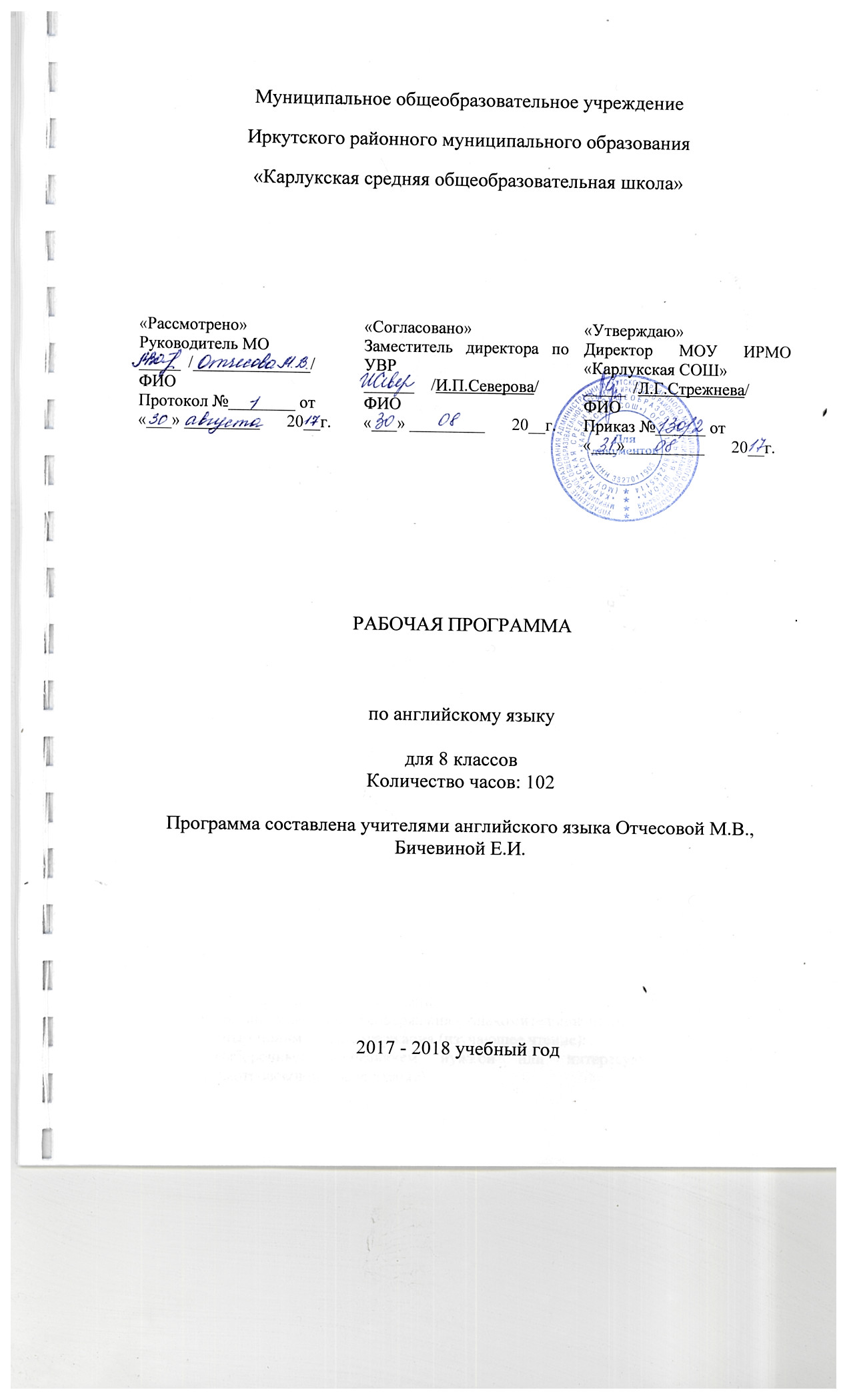 Требования к уровню подготовки учащихсяОжидается, что учащиеся 8 класса должны демонстрировать следующие результаты освоения иностранного языка. Речевая компетенция: говорение: диалогическая форма речиУчащиеся должны уметь вести:диалог этикетного характера - начинать, поддерживать и заканчивать разговор; поздравлять, выражать пожелания и реагировать на них; выражать благодарность; вежливо переспрашивать, отказываться, соглашаться;диалог-расспрос - запрашивать и сообщать фактическую информацию (кто? что? как? где? куда? когда? с кем? почему?), переходя с позиции спрашивающего на позицию отвечающего; целенаправленно расспрашивать, "брать интервью";диалог - побуждение к действию - обращаться с просьбой и выражать готовность/отказ ее выполнить; давать совет и принимать/не принимать его; приглашать к действию/взаимодействию и соглашаться/не соглашаться принять в нем участие; делать предложение и выражать согласие/несогласие принять его, объяснять причинудиалог - обмен мнениями - выражать точку зрения и соглашаться/не соглашаться с ней; высказывать одобрение/неодобрение; выражать сомнение, эмоциональную оценку обсуждаемых событий (радость/огорчение, желание/нежелание), эмоциональную поддержку партнера, в том числе с помощью комплиментов.монологическая форма речи Учащиеся должны уметь: кратко высказываться о фактах и событиях, используя такие коммуникативные типы речи, как описание/характеристика, повествование/сообщение, эмоциональные и оценочные суждения;передавать содержание, основную мысль прочитанного с опорой на текст;делать сообщение по прочитанному/услышанному тексту;выражать и аргументировать свое отношение к прочитанному.аудирование: Школьники научатся: воспринимать на слух и понимать несложные тексты с разной глубиной и точностью проникновения в их содержание (с полным пониманием, с пониманием основного содержания, с выборочным пониманием) в зависимости от коммуникативной задачи и стиля текста.При этом формируются умения:выделять основную информацию в воспринимаемом на слух тексте и прогнозировать его содержание;выбирать главные факты, опуская второстепенные;выборочно понимать необходимую информацию прагматических текстов с опорой на языковую догадку, контекст;игнорировать неизвестный языковой материал, несущественный для понимания.чтение: Школьники научатся: Читать и понимать тексты с различной глубиной и точностью проникновения в их содержание (в зависимости от вида чтения):с пониманием основного содержания (ознакомительное чтение);с полным пониманием содержания (изучающее чтение);с выборочным пониманием нужной или интересующей информации (просмотровое/поисковое чтение).Использовать словарь независимо от вида чтения.Читать с пониманием основного содержания аутентичных текстов на материалах, отражающих особенности быта, жизни, культуры стран изучаемого языка.При этом формируются умения:определять тему, содержание текста по заголовку;выделять основную мысль;выбирать главные факты из текста, опуская второстепенные;устанавливать логическую последовательность основных фактов текста.Читать с полным пониманием содержания несложных аутентичных адаптированных текстов разных жанров.При этом формируются умения:полно и точно понимать содержание текста на основе его информационной переработки (раскрытие значения незнакомых слов, грамматический анализ, составление плана);оценивать полученную информацию, выражать свое мнение;Чтение с выборочным пониманием нужной или интересующей информации умение просмотреть текст (статью) и выбрать информацию, которая необходима или представляет интерес для учащихся.письмо и письменная речь Школьники научатся: делать выписки из текста;писать короткие поздравления (с днем рождения, другим праздником), выражать пожелания;заполнять формуляр (указывать имя, фамилию, пол, возраст, гражданство, адрес);писать личное письмо по образцу/БЕЗ ОПОРЫ НА ОБРАЗЕЦ (расспрашивать адресата о его жизни, делах, сообщать то же о себе, выражать благодарность, просьбу), используя материал тем, усвоенных в устной речи, употребляя формулы речевого этикета, принятые в стране изучаемого языка.Языковая компетенция: графика и каллиграфия Школьники научатся: применять правила чтения и орфографии на основе усвоенного на первой и второй ступени обучения и нового лексического материала; адекватно произносить и различать на слух все звуки английского языка; соблюдать ударение в слове и фразе; соблюдать правильную интонацию в повелительных, утвердительных, вопросительных (общий, специальный, альтернативный и разделительный вопрос) и восклицательных предложениях. лексическая сторона речи Учащиеся должны уметь:распознавать и употреблять в речи лексических единиц, обслуживающих ситуации в рамках тематики основной школы, наиболее распространенных устойчивых словосочетаний, оценочной лексики, реплик-клише речевого этикета, характерных для культуры стран изучаемого языка; основные способы словообразования: аффиксации, словосложения, конверсии.грамматическая сторона речи Учащиеся научатся употреблять в речи: нераспространенные и распространенные простые предложения, безличные предложения, сложносочиненные и сложноподчиненные предложения, использовать прямой и обратный порядок слов. глаголы  в наиболее употребительных временных формах действительного и страдательного залогов, модальные глаголы и их эквиваленты, существительные в различных падежах, артикли, относительные, неопределенные/неопределенно-личные местоимения, прилагательные, наречия, степени сравнения прилагательных и наречий, предлоги, количественные и порядковые числительные. Социокультурная компетенция Школьники смогут:узнать некоторые национально-культурные особенности речевого и неречевого поведения в своей стране и странах изучаемого языка; применять эти знания в различных ситуациях формального и неформального межличностного и межкультурного общения;распознавать и употреблять в устной и письменной речи основные формы речевого этикета (реплик-клише, наиболее распространённой оценочной лексики), принятых в странах изучаемого языка;узнать некоторые реалии стран/страны изучаемого языка, некоторых распространённых образцов фольклора (скороговорки, поговорки, пословицы);иметь представление об особенностях образа жизни, быта, культуры стран изучаемого языка (всемирно известных достопримечательностях, выдающихся людях и их вкладе в мировую культуру);иметь представление о сходстве и различиях в традициях своей страны и стран изучаемого языка;понимать роль владения иностранными языками в современном мире.Учебно-познавательная и компенсаторная компетенции К концу обучения в 8-м классе учащиеся должны овладеть следующими умениями и навыками: осуществлять информационную переработку иноязычных текстов;пользоваться словарями и справочниками, в том числе электронными;участвовать в проектной деятельности, в том числе межпредметного характера, требующей использования иноязычных источников информации.уметь выходить из положения при дефиците языковых средств, а именно: использовать при говорении переспрос, перифраз, синонимичные средства, мимику, жесты; при чтении и аудировании - языковую догадку, прогнозирование содержания.Содержание тем учебного предмета1. Моя семья. Взаимоотношения в семье. Конфликтные ситуации и способы их решения.2. Мои друзья. Лучший друг/подруга. Внешность и черты характера. Межличностные взаимоотношения с друзьями и в школе.3. Свободное время. Досуг и увлечения (музыка, чтение; посещение театра, кинотеатра, музея, выставки). Виды отдыха. Поход по магазинам. Карманные деньги. Молодежная мода.4. Здоровый образ жизни. Режим труда и отдыха, занятия спортом, здоровое питание, отказ от вредных привычек.5. Спорт. Виды спорта. Спортивные игры. Спортивные соревнования.6. Школа. Школьная жизнь. Правила поведения в школе. Изучаемые предметы и отношения к ним. Внеклассные мероприятия. Кружки. Школьная форма. Каникулы. Переписка с зарубежными сверстниками.7. Выбор профессии. Мир профессий. Проблема выбора профессии. Роль иностранного языка в планах на будущее.8. Путешествия. Путешествия по России и странам изучаемого языка. Транспорт.9. Окружающий мир. Жизнь в городе/ в сельской местности.10. Средства массовой информации. Роль средств массовой информации в жизни общества. Средства массовой информации: пресса, телевидение, радио, Интернет.11. Страны изучаемого языка и родная страна. Страны, столицы, крупные города. Государственные символы. Географическое положение. Климат. Население. Достопримечательности. Культурные особенности: национальные праздники, памятные даты, исторические события, традиции и обычаи. Выдающиеся люди и их вклад в науку и мировую культуру.Тематическое планированиеПриложение 1Календарно-тематическое планирование№Тема разделаКоличествочасов1Мир вокруг нас272Лучший друг - это ты сам213Средства массовой информации304Как стать успешным человеком24Итого:102№ урокаТема урокаКол-во часовКонтрольные, практические, лабораторные работыДатаДатаДата№ урокаТема урокаКол-во часовКонтрольные, практические, лабораторные работыпланфакткорректировка1У природы нет плохой погоды. Активизация лексики в речи.12Типичная британская погода. Структура «It’s…»13Прогноз погоды. Повторение времён группы Simple.14Природа, погода в родном крае, регионе15Наша планета Земля. Тренировка в употреблении новой лексики по теме.16Что мы знаем о космосе. Артикль «the» с уникальными объектами и явлениями.17Загадки Вселенной. Формирование навыков поискового чтения.18Наша Земля. Формирование грамматических навыков.19Закрепление грамматики: время Past Continuous. Развитие навыков чтения на примере текста «Кто там?»110Работа над текстом «Кто там?» Подготовка монологического высказывания на основе текста.111Космос и человек.112Выдающиеся люди, их вклад в науку и мировую культуру.  Известные ученые (К.Циолковский, С.Королев).113Выдающиеся люди, их вклад в науку и мировую культуру. Изобретатели и космонавты (Ю.Гагарин, В.Терешкова, А.Леонов, Н.Армстронг).114Мечта человечества о космических путешествиях115Земля – это опасное место? Землетрясение.116Природные стихийные бедствия: ураган, торнадо.117Природные стихийные бедствия: извержение вулкана.118Природные стихийные бедствия: засуха, наводнение.119Чрезвычайные ситуации в жизни людей120Обучение чтению и работа с текстом «Шесть робинзонов и их гитара».121Проект «Поведение человека в экстремальных ситуациях»122Удивительные природные места в англоговорящих странах.123Природа в разных уголках света. Введение новой лексики и первичное её закрепление.124Мировые «Чемпионы».125Природа родного края.126«Мы живем на прекрасной планете»127Обобщающее повторение по теме «Мы живем на прекрасной планете»1Контрольная работа №128Как защитить нашу планету. Активизация известной лексики по теме в речи. Артикль «the».129Проблемы экологии. Обучение словообразованию: суффиксальный способ, конверсия130Глобальные проблемы современности.131Естественная  и созданная человеком среда обитания.132Проблемы загрязнения окружающей среды .133Почему так много выбрасывают? Почему не перерабатывают?134Защита окружающей среды.135Экология Земли и экология человека: твое отношение.136Взаимоотношения между людьми в обществе.137Причины недоверия друг к другу.138Причины военных конфликтов (на примере отрывка из романа Джонатана Свифта “Путешествия Гулливера”).139Как можно защитить нашу планету?140Переработка промышленных и бытовых отходов.141Соблюдение чистоты в доме  и на улице, в городе и за городом.142Экономия потребляемой энергии и воды.143Совместные усилия по наведению чистоты в месте, где ты живешь.144Земля нуждается в друзьях.145Чистая планета. Развитие навыков аудирования.146Конференция по проблемам окружающей среды.147«Природа и проблема экологии»1Контрольная работа №248Обобщающее повторение по теме «Природа и проблема экологии».149Средства массовой информации: преимущества и недостатки. Аббревиатуры.150Средства массовой информации. Радио. Телевидение.151Радио программы, создание передачи с приглашением «звезды».152Популярные радиостанции России и Великобритании153Универсальность радио как наиболее доступного средства массовой информации.154Что ты думаешь о телевидении? Слова - омонимы155Телевизионные передачи и каналы156Телевидение- способ увидеть мир157Любимые телепередачи158Пресса как источник информации.159Популярные газеты и журналы.160Мое отношение к прессе161Любимые издания моей семьи.162Профессия - репортер (Артем Боровик).163Известные журналисты мира.164Книга  в жизни современного подростка.165Печатные книги  и книги на дисках.166Домашняя и школьная библиотеки.167Факты из истории книгопечатания (Иван Федоров).168Круг чтения мой и моих друзей. Круг чтения моих зарубежных сверстников.169Чтение. Жанры книг.170Досуг и увлечения: (чтение). Книга в жизни нынешнего поколения.171Испытай себя в роли писателя.172Любимые писатели мои и моих сверстников (Агата Кристи, Марк Твен, Джек Лондон, Чарльз Диккенс, Бернард Шоу).173Любимые писатели мои и моих  зарубежных сверстников (Роберт Стивенсон, Уильям Шекспир, Артур Конан Дойль, Стивен Кинг).174Мои любимые писатели (Александр Пушкин, Анна Ахматова, Антон Чехов, Николай Гоголь и т.д.)175Рассказ о любимой книге.176Повторение лексического и грамматического материала по разделу «Средства массовой информации»177«Средства массовой информации»1Контрольная работа №378Обобщающее повторение по теме  «Средства массовой информации».179Выдающиеся люди, их вклад в науку и мировую культуру. Успешные люди.180Известные люди англоговорящих стран, добившиеся в жизни успеха собственным трудом: факты, некоторые биографические данные.181Известные люди России, добившиеся в жизни успеха собственным трудом: факты, некоторые биографические данные.182Вклад знаменитых людей в науку и культуру страны.183Известные люди нашего края, добившиеся в жизни успеха собственным трудом: факты, некоторые биографические данные.184Успешные  люди в твоем окружении.185Взаимоотношения в семье, с друзьями, со сверстниками.186Домашние обязанности.187Проблемы подростков и способы их решения.188Межличностные конфликты и их решения (на примере отрывка из романа «Джейн Эйр» С. Бронте).189Переписка. Письмо  в молодежный журнал.190Мои друзья и я. Любовь и дружба.191Взаимоотношения между людьми (в том числе на примерах из художественной литературы на английском языке).192Конфликты и их решения.193Некоторые праздники и традиции англоговорящих стран.194Некоторые праздники и традиции России.195Семейные  праздники: приглашение гостей, подарки, поздравления.196Независимость в принятии решений. Досуг и увлечения (посещение дискотеки, кафе, клуба).197Карманные деньги. Доступные подростку способы зарабатывания карманных денег198Молодежная мода. Покупки.199Проект «Жизнь современного подростка»1100Повторение лексического и грамматического материала по разделу «Попытайся стать успешной личностью»1101«Попытайся стать успешной личностью»1Контрольная работа №4102Обобщающее повторение по теме «Попытайся стать успешной личностью»1